Lección 2: ¿Cómo medimos el área?Usemos fichas cuadradas para medir el área.Calentamiento: Cuál es diferente: Figuras con cuadrados¿Cuál es diferente?A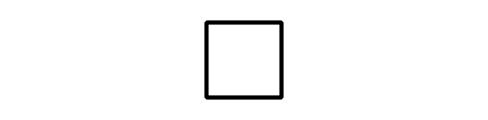 B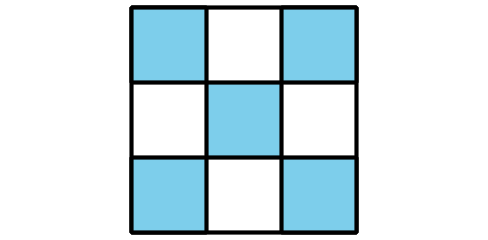 C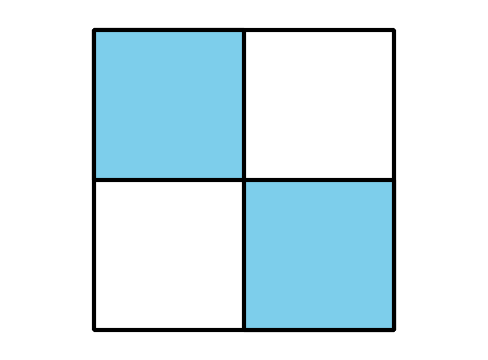 D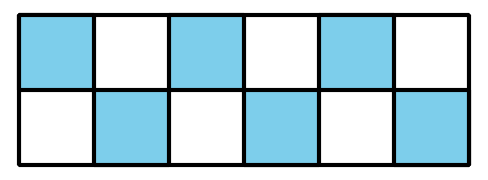 2.1: Construyamos y comparemosToma un puñado de fichas cuadradas.Haz una figura con las fichas.Con tu grupo, ordena las figuras de la más pequeña a la más grande.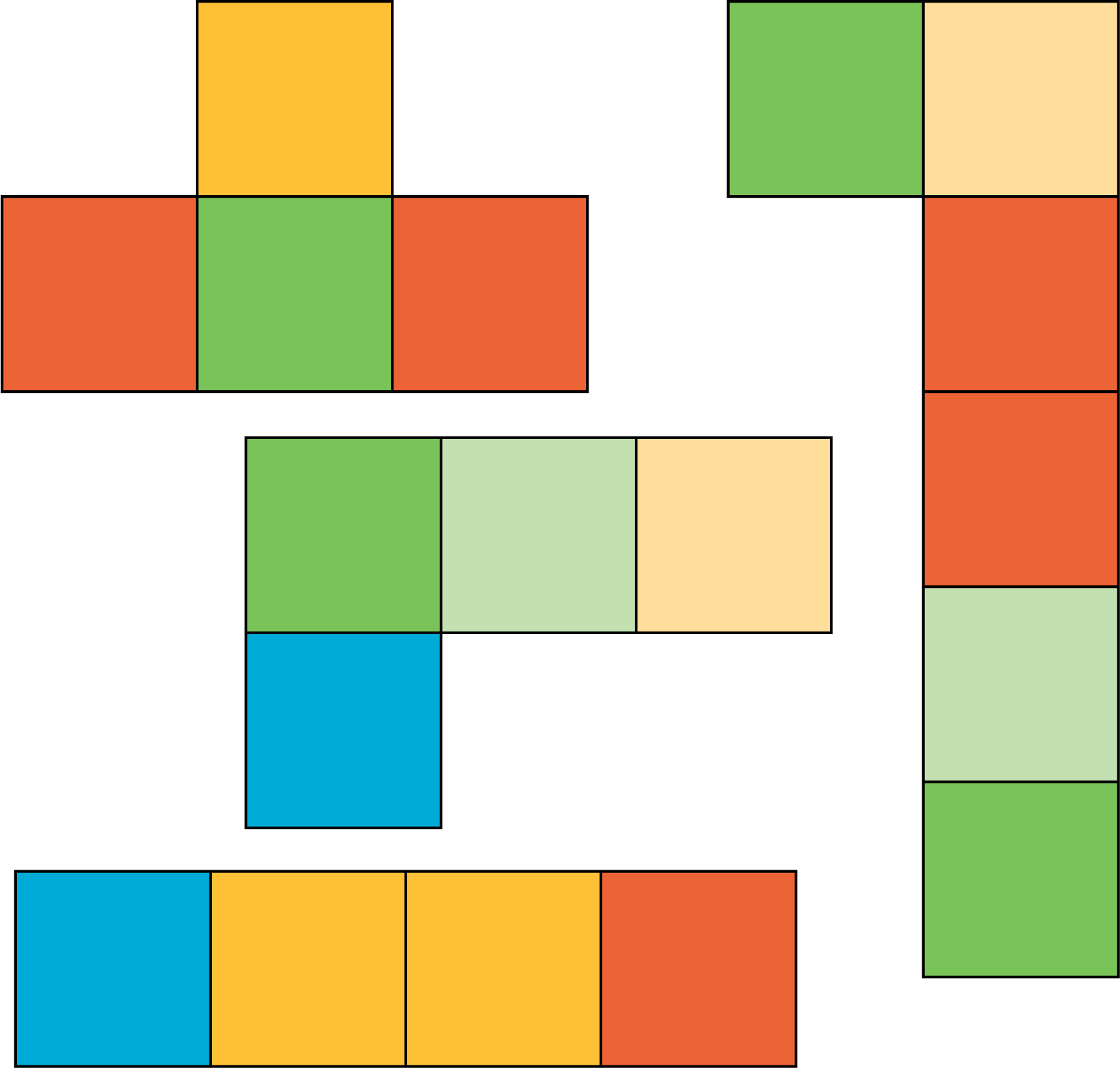 2.2: Usemos fichas cuadradas para medir el áreaTu profesor te dará unas hojas que tienen algunas figuras.Usa fichas cuadradas para encontrar el área de cada figura. Escribe tus respuestas aquí. Prepárate para explicar tu razonamiento.Área: _____ unidades cuadradasÁrea: _____ unidades cuadradasÁrea: _____ unidades cuadradasÁrea: _____ unidades cuadradasÁrea: _____ unidades cuadradasÁrea: _____ unidades cuadradas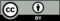 © CC BY 2021 Illustrative Mathematics®